De bronnenKaart 1. Het Byzantijnse (Oost-Romeinse) Rijk en Perzische Rijk Bron: Sesam atlas van de wereldgeschiedenis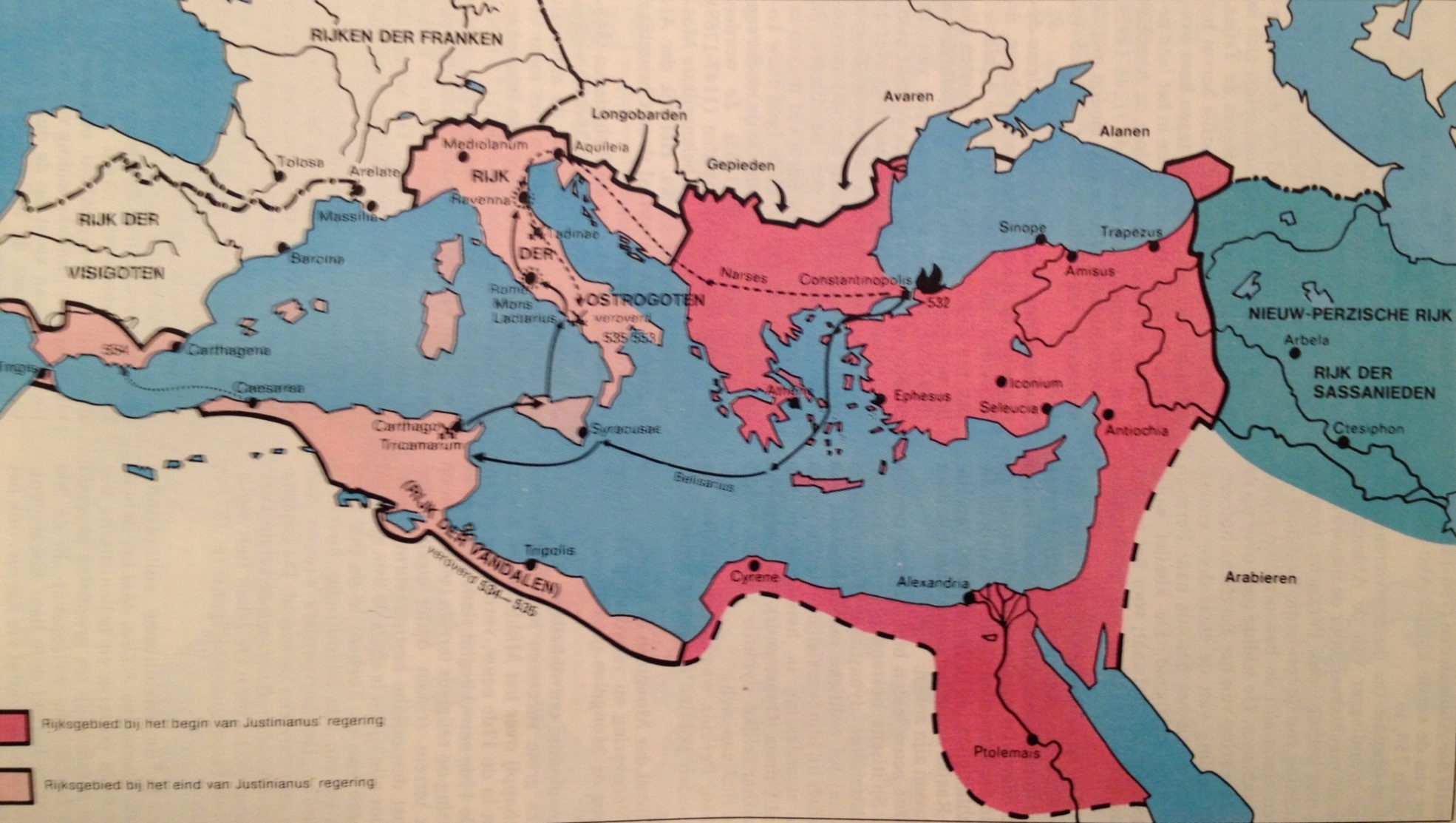 Kaart 2. De Zijderoute. De zwarte lijn is de oude handelsroute waarover luxegoederen als zijde, edelstenen, kruiden en verfstoffen en spiegels werden vervoerd. Bron: Rome and Persia in Late Antiquity: Neighbours and Rivals.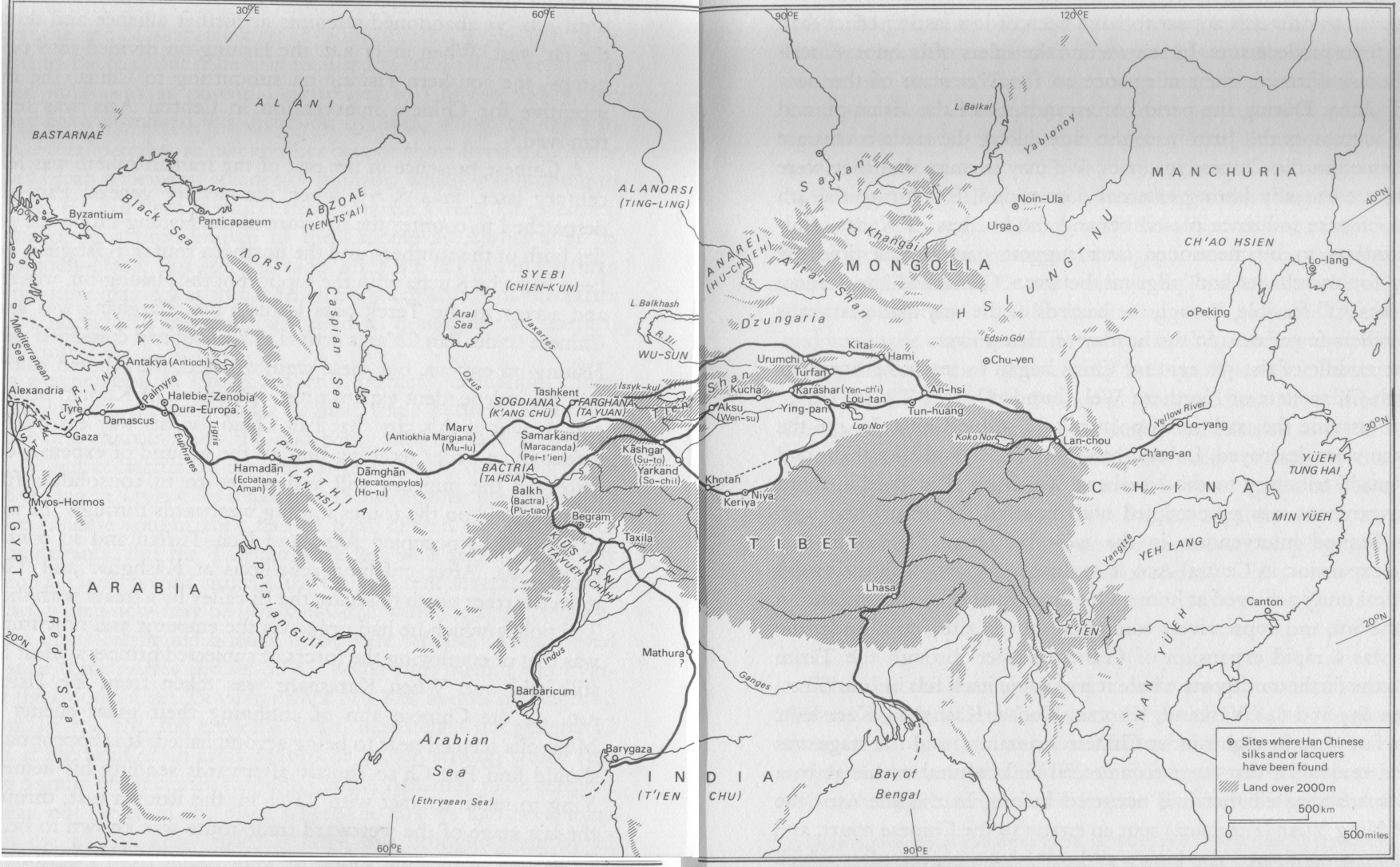 Kaart 3. Sesam atlas van de wereldgeschiedenis: de verbreiding van de islam tot 750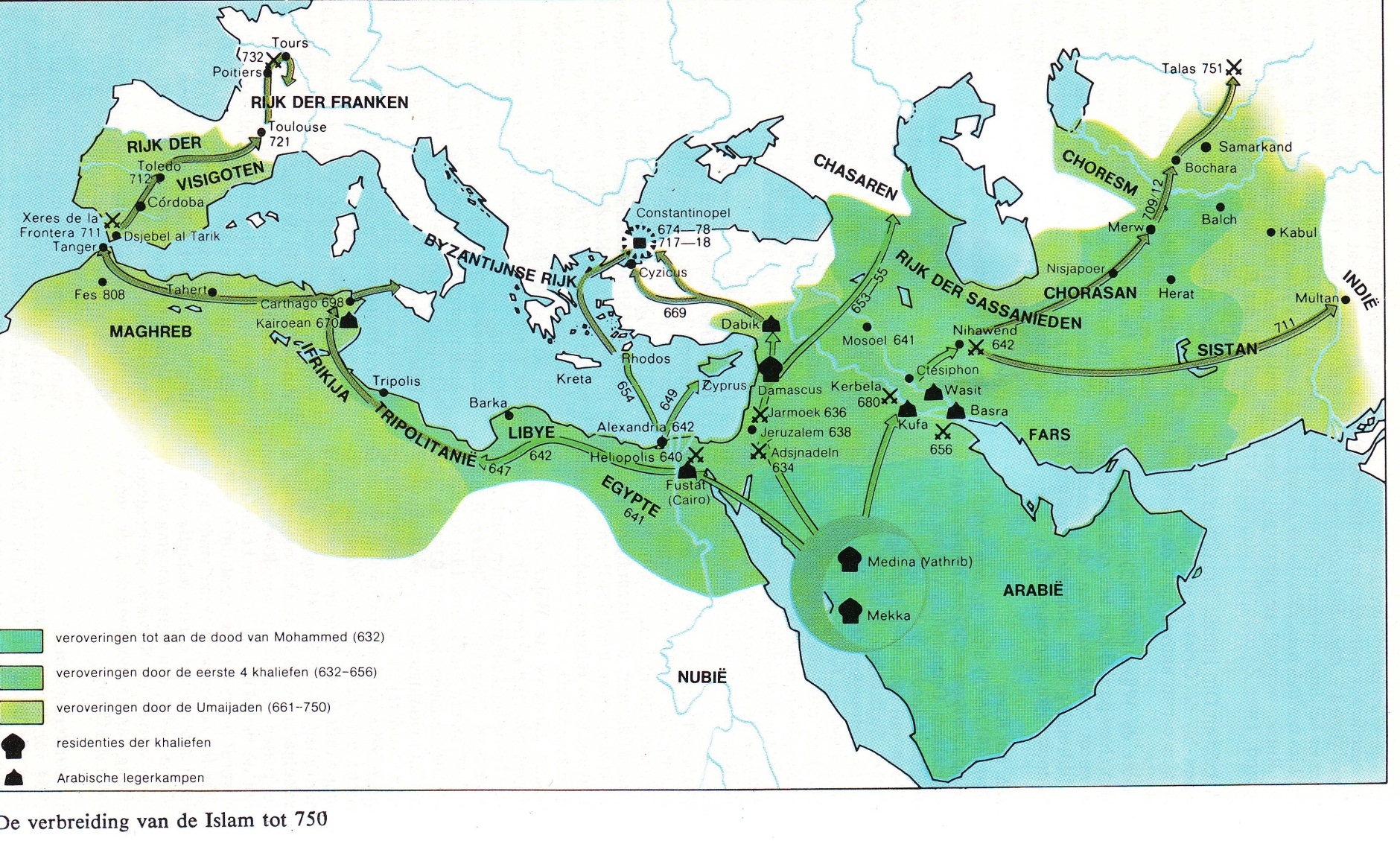 Bron X: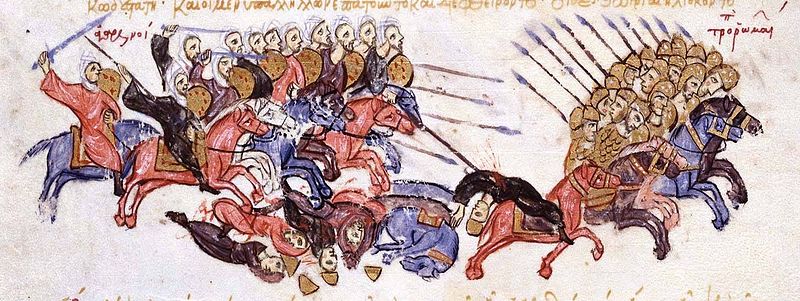 